BIG STONE THERAPIES BORDER BATTLE VARSITY WRESTLING DUAL TOURNEY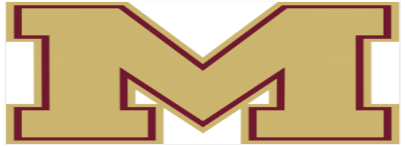 JANUARY 4TH, 2020 @ 10 AM  VERSUS   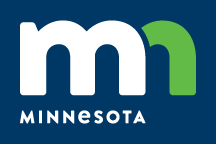 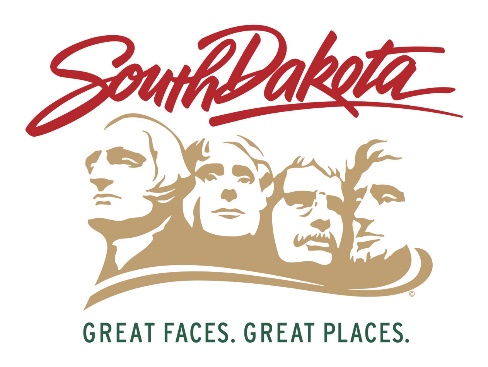 South Dakota Teams: Milbank Area, Sioux Falls Washington, Harrisburg, and Lennox.Minnesota Teams: Minneota, Border West (CGB/Wheaton/Herman-Norcross Coop), Worthington, and United (Dawson-Boyd, LQPV, Montevideo Coop).Weigh- In:  	https://www.sdhsaa.com/Portals/0/PDFs/Athletics/Wrestling/TW-WeighInInstructions.pdf1.    Skin checks will take place upon arrival, in the Milbank Wrestling RoomWeigh-ins at home – on the day of the meet – within an hour before you departBring signed weigh-in sheet with signature of athletic director or school administrator and turn in at Skin Checks to Coach Tostenson of Milbank		  	                No weigh-ins at any time prior to the one-hour departure limitNo Weigh-In’s whatsoever in MilbankStandard growth allowance is in effect. (2 lbs.) 106 can weigh-in @ 108Please touch base if you are wrestling the Friday night before for additional allowanceDoors will open at 9:00 AM with Wrestling starting at 10:00 AM on FOUR MATS. Coaches Meeting in the Hospitality Room at 9:30 (Board Room-Central Office).SCHEDULE*We will roll when possible.JV Tourney Info:We will wrestle the JV matches between Varsity Duals as Mats open up (if Mat #1 10 AM dual is done at 11:15- we will use it for JV matches until the next Varsity Round at Noon).  Using Track Scramble Pairings, we will group wrestlers so that each can get 2-4 matches in. Please use Track to enter only the wrestlers you don’t plan on using in the dual tourney.  Matches will be (3) 2 minute periods for the JV.  You will have to select their ability level (A- Above Average, B- Average, C- Below Average) and enter in an actual weight before Saturday the 4th.  The Actual weight is important especially for the wrestlers under 106 and above 220 to make sure we pair them up as closely as possible.  Please email any scratches to josh.schmeichel@k12.sd.us as soon as possible Saturday morning.   Entry Fee: $75, Make Checks Payable to the Milbank M Club.Admission Prices: Adults $6 – Students $4Scorekeepers: Are not provided – You will need to provide your own. The first school listed in the matchups will be the Official Book. Each Mat will have a Track Wrestling Table & Clock with 2 Milbank Workers.  Officials: Jason Hill, Patrick Krause, Greg Peterson, and Bud PostmaLineups: Due Wednesday, January 1 @ Noon for the Program and Message Board.Email: adolph.shepardson@k12.sd.usA hospitality room (Central Office Board Room) will be available for coaches, administrators, officials, and tournament workers.  Concessions will be available.FUTURE DATES:2021- Saturday, Jan. 9th @ 10 AM2022- Saturday, Jan. 8th @ 10 AMROUNDMATSD TEAMMN TEAMOFFICIAL1 @ 10 AM1MILBANK AREABORDER WESTPOSTMA12SF WASHINGTONUNITEDHILL13LENNOXMINNEOTAKRAUSE14HARRISBURGWORTHINGTONPETERSON2 @ Noon1MILBANK AREAWORTHINGTONPETERSON22SF WASHINGTONBORDER WESTKRAUSE23LENNOXUNITEDPOSTMA24HARRISBURGMINNEOTAHILL3 @ 2 PM1MILBANK AREAMINNEOTAHILL32SF WASHINGTONWORTHINGTONPOSTMA33LENNOXBORDER WESTPETERSON34HARRISBURGUNITEDKRAUSE4 @ 4 PM1MILBANK AREAUNITEDKRAUSE42SF WASHINGTONMINNEOTAPETERSON43LENNOXWORTHINGTONHILL44HARRISBURGBORDER WESTPOSTMA